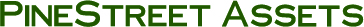 입 사 지 원 서자 기 소 개 서지원구분신입직원/경력직원신입직원/경력직원신입직원/경력직원신입직원/경력직원희망연봉희망연봉희망연봉성 명한 글생년월일생년월일생년월일성 명영 문국적국적국적주 소연락처(휴대폰) (휴대폰) (휴대폰) (휴대폰) (휴대폰) E-MailE-Mail학 력
(고교 이상)구 분구 분구 분전 공전 공전 공기 간기 간기 간평점 / 만점평점 / 만점졸업구분학 력
(고교 이상)학 력
(고교 이상)학 력
(고교 이상)경 력(인턴 등)회사명회사명회사명부서/직위부서/직위부서/직위기 간기 간해당업무해당업무해당업무해당업무경 력(인턴 등)경 력(인턴 등)경 력(인턴 등)자격사항자격증명자격증명    레벨/점수     레벨/점수     레벨/점수     레벨/점수 취득일취득일발급기관발급기관발급기관발급기관자격사항자격사항자격사항외국어능력(토익/토플/토스 등 )(토익/토플/토스 등 )(토익/토플/토스 등 )(토익/토플/토스 등 )(토익/토플/토스 등 )(토익/토플/토스 등 )(토익/토플/토스 등 )(토익/토플/토스 등 )(토익/토플/토스 등 )(토익/토플/토스 등 )(토익/토플/토스 등 )(토익/토플/토스 등 )외국어능력외국어능력병역 사항(해당자)군별군별군별계급계급계급복무 기간복무 기간복무 기간면제 시 사유면제 시 사유면제 시 사유병역 사항(해당자)금융관련 (직장경력 중심 bullet point로 기재)금융관련 외 기타 활동 (bullet point로 2-3가지 내 간략히 기술)